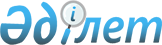 Батыс Қазақстан облыстық мәслихатының 2008 жылғы 11 желтоқсандағы N 10-3 "2009 жылға арналған облыстық бюджет туралы" шешіміне өзгерістер мен толықтырулар енгізу туралы
					
			Күшін жойған
			
			
		
					Батыс Қазақстан облыстық мәслихатының 2009 жылғы 15 қазандағы N 14-1 шешімі. Батыс Қазақстан облысының Әділет басқармасында 2009 жылғы 19 қазанда N 3032 тіркелді. Күші жойылды - Батыс Қазақстан облыстық мәслихаттың 2010 жылғы 12 қарашадағы N 27-16 шешімімен      Ескерту. Күші жойылды - Батыс Қазақстан облыстық мәслихаттың 2010.11.12 N 27-16 Шешімімен.      Қазақстан Республикасының Бюджет кодексіне және Қазақстан Республикасының "Қазақстан Республикасындағы жергілікті мемлекеттік басқару және өзін-өзі басқару туралы" Заңына сәйкес облыстық мәслихат ШЕШІМ ЕТТІ:



      1. "2009 жылға арналған облыстық бюджет туралы" Батыс Қазақстан облыстық мәслихаттың 2008 жылғы 11 желтоқсандағы N 10-3 шешіміне (Нормативтік құқықтық актілерді мемлекеттік тіркеу тізілімінде N 3018 тіркелген, 2008 жылғы 25 желтоқсандағы, 2008 жылғы 27 желтоқсандағы, 2009 жылғы 6 қаңтардағы, 2009 жылғы 10 қаңтардағы, 2009 жылғы 15 қаңтардағы, 2009 жылғы 17 қаңтардағы, 2009 жылғы 20 қаңтардағы, 2009 жылғы 22 қаңтардағы "Приуралье" газетінде және 2008 жылғы 29 желтоқсандағы, 2009 жылғы 10 қаңтардағы, 2009 жылғы 15 қаңтардағы, 2009 жылғы 22 қаңтардағы, 2009 жылғы 29 қаңтардағы, 2009 жылғы 5 ақпандағы "Орал өңірі" газетінде жарияланған), Батыс Қазақстан облыстық мәслихатының шешімімен енгізілген өзгерістер мен толықтырулармен 2009 жылғы 20 ақпандағы N 11-1 "Батыс Қазақстан облыстық мәслихатының "2009 жылға арналған облыстық бюджет туралы" 2008 жылғы 11 желтоқсандағы N 10-3 шешіміне өзгерістер мен толықтырулар енгізу туралы" (Нормативтік құқықтық актілерді мемлекеттік тіркеу тізілімінде N 3023 тіркелген, 2009 жылғы 28 ақпандағы, 2009 жылғы 3 наурыздағы, 2009 жылғы 5 наурыздағы, 2009 жылғы 12 наурыздағы "Приуралье" газетінде N 23, N 24, N 25, N 28 және 2009 жылғы 5 наурыздағы, 2009 жылғы 7 наурыздағы "Орал өңірі" газетінде N 25, N 26-27 жарияланған), Батыс Қазақстан облыстық мәслихатының шешімімен енгізілген өзгерістер мен толықтырулармен 2009 жылғы 23 сәуірдегі N 12-1 "Батыс Қазақстан облыстық мәслихатының "2009 жылға арналған облыстық бюджет туралы" 2008 жылғы 11 желтоқсандағы N 10-3 шешіміне өзгерістер мен толықтырулар енгізу туралы" (Нормативтік құқықтық актілерді мемлекеттік тіркеу тізілімінде N 3024 тіркелген, 2009 жылғы 5 мамырдағы, 2009 жылғы 7 мамырдағы, 2009 жылғы 21 мамырдағы, 2009 жылғы 28 мамырдағы "Приуралье" газетінде N 49, N 50, N 55, N 58 және 2009 жылғы 7 мамырдағы, 2009 жылғы 14 мамырдағы, 2009 жылғы 30 мамырдағы "Орал өңірі" газетінде N 50, N 52, N 59 жарияланған), Батыс Қазақстан облыстық мәслихатының шешімімен енгізілген өзгерістер мен толықтырулармен 2009 жылғы 18 тамыздағы N 13-2 "Батыс Қазақстан облыстық мәслихатының "2009 жылға арналған облыстық бюджет туралы" 2008 жылғы 11 желтоқсандағы N 10-3 шешіміне өзгерістер мен толықтырулар енгізу туралы" (Нормативтік құқықтық актілерді мемлекеттік тіркеу тізілімінде N 3030 тіркелген, 2009 жылғы 22 тамыздағы, 2009 жылғы 25 тамыздағы, 2009 жылғы 27 тамыздағы, "Приуралье" газетінде N 94, N 95, N 96, және 2009 жылғы 25 тамыздағы, 2009 жылғы 27 тамыздағы "Орал өңірі" газетінде N 95, N 96 жарияланған) келесі өзгерістер мен толықтырулар енгізілсін:



      1) 1 тармақта:

      1) тармақшадағы "66 524 542" деген сандар "68 544 166" деген сандармен ауыстырылсын;

      "28 797 840" деген сандар "30 713 310" деген сандармен ауыстырылсын;

      "419 148" деген сандар "416 619" деген сандармен ауыстырылсын;

      "6 890" деген сандар "4 000" деген сандармен ауыстырылсын;

      "37 300 664" деген сандар "37 410 237" деген сандармен ауыстырылсын;

      2) тармақшадағы "70 723 237" деген сандар "72 738 904" деген сандармен ауыстырылсын;

      3) тармақшадағы "659 728" деген сандар "655 471" деген сандармен ауыстырылсын;

      "1 330 728" деген сандар "1 326 471" деген сандармен ауыстырылсын;

      4) тармақшадағы "1 065 140" деген сандар "1 064 840" деген сандармен ауыстырылсын;

      "0" деген сан "300" деген сандармен ауыстырылсын;



      2) 3-1 тармақта:

      бірінші абзацта "15 663 850" деген сандар "15 773 423" деген сандармен ауыстырылсын;

      үшінші абзацта "832 881" деген сандар "942 454" деген сандармен ауыстырылсын;

      жиырма жетінші абзацта "804 073" деген сандар "782 858" деген сандармен ауыстырылсын;

      жиырма сегізінші абзацта "701 524" деген сандар "722 739" деген сандармен ауыстырылсын;



      3) 8 тармақ мынадай редакцияда жазылсын:

      "8. Аудандық (қалалық) бюджеттерге 2009 жылға арналған облыстық бюджетте облыстық бюджет қаражат есебінен бөлінетін нысаналы даму трансферттері және ағымдағы нысаналы трансферттердің жалпы сомасы 9 530 634 мың теңге көлемінде қарастырылғаны ескерілсін, оның ішінде:

      8 884 703 мың теңге – жергілікті бюджеттерден алынатын трансферттер;

      645 931 мың теңге – сумен жабдықтау жүйесін дамытуға.

      Аудандық (қалалық) бюджеттерге көрсетілетін сомаларды бөлу облыс әкімдігінің қаулысы негізінде жүргізіледі"; 



      4) осы шешімге 1 қосымша аталып отырған шешімнің 1 қосымшасына сәйкес жаңа редакцияда жазылсын.



      2. Осы шешім 2009 жылдың 1 қаңтарынан бастап қолданысқа енгізіледі.      Сессия төрағасы

      Облыстық мәслихат хатшысы

Мәслихаттың

2009 жылғы 15 қазандағы

N 14-1 шешіміне N 1 қосымша      Мәслихаттың

2008 жылғы 11 желтоқсандағы

N 10-3 шешіміне N 1 қосымша 2009 жылға арналған облыстық бюджетмың теңге
					© 2012. Қазақстан Республикасы Әділет министрлігінің «Қазақстан Республикасының Заңнама және құқықтық ақпарат институты» ШЖҚ РМК
				Санаты Санаты Санаты Санаты Санаты Сома 
Сыныбы Сыныбы Сыныбы Сыныбы Iшкi сыныбы Iшкi сыныбы Iшкi сыныбы Ерекшелiгi Ерекшелiгi Атауы 
І. Кірістер 68 544 1661 Салықтық түсімдер 30 713 31001 Табыс салығы 7 539 3272 Жеке табыс салығы 7 539 32703 Әлеуметтiк салық 10 041 9931 Әлеуметтік салық 10 041 99305 Тауарларға, жұмыстарға және қызметтер көрсетуге салынатын iшкi салықтар 13 131 9903 Табиғи және басқа ресурстарды пайдаланғаны үшiн түсетiн түсiмдер 13 131 2794 Кәсіпкерлік және кәсіби қызметті жүргізгені үшін алынатын алымдар 71107 Басқалар да салықтар 01 Басқалар да салықтар 2 Салықтық емес түсiмдер 416 61901 Мемлекет меншігінен түсетін түсімдер 30 6891 Мемлекеттік кәсіпорынның таза кірісі бөлігіндегі түсімдер 7703 Мемлекеттің меншігіндегі акциялардың мемлекеттік пакетіне дивидендтер 4 Мемлекеттік меншіктегі заңды тұлғаларға қатысу үлесіне кірістер 4065 Мемлекет меншігіндегі мүлікті жалға беруден түсетін кірістер 23 0006 Бюджет қаражатын банк шоттарына орналастырғаны үшін сыйақылар (мүдделер) 1 1887 Мемлекеттік бюджеттен берілген кредиттер бойынша сыйақылар (мүдделер) 5 32504 Мемлекеттік бюджеттен қаржыландырылатын, сондай-ақ Қазақстан Республикасы Ұлттық Банкінің бюджетінен (шығыстар сметасынан) ұсталатын және қаржыландырылатын мемлекеттік мекемелер салатын айыппұлдар, өсімпұлдар, санкциялар, өндіріп алулар385 6121 Мұнай секторы ұйымдарынан түсетін түсімдерді қоспағанда, мемлекеттік бюджеттен қаржыландырылатын, сондай-ақ Қазақстан Республикасы Ұлттық Банкінің бюджетінен (шығыстар сметасынан) ұсталатын және қаржыландырылатын мемлекеттік мекемелер салатын айыппұлдар, өсімпұлдар, санкциялар, өндіріп алулар385 61206 Басқа да салықтық емес түсімдер 3181 Басқа да салықтық емес түсімдер 3183 Негізгі капиталды сатудан түсетін түсімдер 4 00001 Мемлекеттік мекемелерге бекітілген мемлекеттік мүлікті сату 4 0001 Мемлекеттік мекемелерге бекітілген  мемлекеттік мүлікті сату 4 0004 Трансферттердің түсімдері 37 410 23701 Төмен тұрған мемлекеттiк басқару органдарынан алынатын трансферттер 345 7922 Аудандық (қалалық) бюджеттерден трансферттер 345 79202 Мемлекеттiк басқарудың жоғары тұрған органдарынан түсетiн трансферттер 37 064 4451 Республикалық бюджеттен түсетiн трансферттер 37 064 44503 Облыстардың, Астана және Алматы қалаларының бюджеттеріне берілетін трансферттер 1 Облыстық бюджеттің, Астана және Алматы қалалары бюджеттерінің басқа облыстық бюджеттермен, Астана және Алматы қалаларының бюджеттерімен өзара қатынастары Функционалдық топ Функционалдық топ Функционалдық топ Функционалдық топ Функционалдық топ Сома 
Кіші функция Кіші функция Кіші функция Кіші функция Бюджеттік бағдарламалардың әкiмшiсi Бюджеттік бағдарламалардың әкiмшiсi Бюджеттік бағдарламалардың әкiмшiсi Бағдарлама Бағдарлама Атауы 
ІІ. Шығындар72 738 90401Жалпы сипаттағы мемлекеттiк қызметтер 697 8111Мемлекеттiк басқарудың жалпы функцияларын орындайтын өкiлдi, атқарушы және басқа органдар507 574110Облыс мәслихатының аппараты26 468001Облыс маслихатының қызметін қамтамасыз ету26 468002Ақпараттық жүйелер құру120Облыс әкімінің аппараты481 106001Облыс әкімінің қызметін қамтамасыз ету375 106002Ақпараттық жүйелер құру106 000113Жергілікті бюджеттерден алынатын трансфертер 2Қаржылық қызмет118 304257Облыстың қаржы басқармасы118 304001Қаржы басқармасының қызметін қамтамасыз ету93 900002Ақпараттық жүйелер құру3 100003Біржолғы талондарды беруді ұйымдастыру және біржолға талондарды өткізуден түсетін сомаларды толық жиналуын қамтамасыз ету009Коммуналдық меншікті жекешелендіруді ұйымдастыру21 304010Коммуналдық меншікке түскен мүлікті есепке алу, сақтау, бағалау және сату113Жергілікті бюджеттерден алынатын трансфертер 5Жоспарлау және статистикалық қызмет71 933258Облыстың экономика және бюджеттік жоспарлау басқармасы71 933001Экономика және бюджеттік жоспарлау басқармасының қызметін қамтамасыз ету71 933002Ақпараттық жүйелер құру113Жергілікті бюджеттерден алынатын трансфертер 02Қорғаныс116 7581Әскери мұқтаждар7 032250Облыстың жұмылдыру дайындығы,  азаматтық қорғаныс, авариялар мен дүлей зилзалалардың алдын алуды және жоюды ұйымдастыру басқармасы7 032003Жалпыға бірдей әскери міндетті атқару шеңберіндегі іс-шаралар7 032007Аумақтық қорғанысты дайындау және облыстық ауқымдағы аумақтық қорғаныс2Төтенше жағдайлар жөнiндегi жұмыстарды ұйымдастыру109 726250Облыстың жұмылдыру дайындығы,  азаматтық қорғаныс, авариялар мен дүлей зилзалалардың алдын алуды және жоюды ұйымдастыру басқармасы109 726001Жұмылдыру дайындығы, азаматтық қорғаныс, авариялар мен дүлей зилзалалардың алдын алуды және жоюды ұйымдастыру басқармасының қызметін қамтамасыз ету24 839002Ақпараттық жүйелер құру004Облыстық ауқымдағы азаматтық қорғаныстың іс-шаралары2 495005Облыстық ауқымдағы жұмылдыру дайындығы және жұмылдыру 21 753006Облыстық ауқымдағы төтенше жағдайлардың алдын алу және оларды жою60 639271Облыстың құрылыс басқармасы0002Жұмылдыру дайындығы және төтенше жағдайлардың объектілерін дамыту03Қоғамдық тәртіп, қауіпсіздік, құқық, сот, қылмыстық-атқару қызметі2 463 1151Құқық қорғау қызметi2 463 115252Облыстық бюджеттен қаржыландырылатын атқарушы ішкі істер  органы2 460 135001Облыстық бюджеттен қаржыландырылатын атқарушы ішкі істер органының қызметін қамтамасыз ету2 368 895002Облыс аумағында қоғамдық тәртiптi қорғау және қоғамдық қауiпсiздiктi қамтамасыз ету90 222003Қоғамдық тәртіпті қорғауға қатысатын азаматтарды көтермелеу 1 018005Ақпараттық жүйелер құру271Облыстың құрылыс басқармасы2 980003Ішкі істер органдарының объектілерін дамыту2 98004Бiлiм беру11 199 9912Бастауыш, негізгі орта және жалпы орта бiлiм беру2 962 806260Облыстың туризм, дене шынықтыру және спорт басқармасы1 091 382006Балаларға қосымша білім беру 871 853007Мамандандырылған бiлiм беру ұйымдарында спорттағы дарынды балаларға жалпы бiлiм беру219 529261Облыстың  білім беру басқармасы1 871 424003Арнайы оқыту бағдарламалары бойынша жалпы білім беру536 940006Мамандандырылған білім беру ұйымдарында дарынды балаларға жалпы білім беру493 447018Жаңадан іске қосылатын білім беру объектілерін ұстауға аудандар (облыстық маңызы бар қалалар) бюджеттеріне ағымдағы нысаналы  трансферттер431 094026Аудандар (облыстық маңызы бар қалалар) бюджеттеріне білім беру саласында мемлекеттік жүйенің жаңа технологияларын енгізуге берілетін ағымдағы нысаналы трансферттер 171 650048Аудандардың (облыстық маңызы бар қалалардың) бюджеттеріне бастауыш, негізгі орта және жалпы орта білім беретін мемлекеттік мекемелердегі физика, химия, биология кабинеттерін оқу жабдығымен жарақтандыруға берілетін ағымдағы нысаналы трансферттер94 227058Бастауыш, негізгі орта және жалпы орта білім берудің  мемлекеттік мекемелері үшін лингафондық және мультимедиялық кабинеттер жасақтауға аудандар (облыстық маңызы бар қалалар) бюджеттеріне ағымдағы нысаналы  трансферттер144 0664Техникалық және кәсіптік, орта білімнен кейінгі білім беру2 367 774253Облыстың денсаулық сақтау басқармасы137 406043Техникалық және кәсіптік, орта білімнен кейінгі білім беру мекемелерінде мамандар даярлау137 406261Облыстың білім беру басқармасы2 230 368024Техникалық және кәсіптік білім беру ұйымдарында мамандар даярлау2 230 3685Қосымша кәсіби білім беру535 625252Облыстық бюджеттен қаржыландырылатын атқарушы ішкі істер органы7 262007Кадрлардың біліктілігін арттыру және оларды қайта даярлау7 262253Облыстың  денсаулық сақтау басқармасы32 474003Кадрлардың біліктілігін арттыру және оларды қайта даярлау20 223060Кадрларды даярлау және қайта даярлау12 251261Облыстың білім беру басқармасы495 889010Кадрлардың біліктілігін арттыру және оларды қайта даярлау64 404060Кадрларды даярлау және қайта даярлау431 4859Бiлiм беру саласындағы өзге де қызметтер5 333 786261Облыстың білім беру басқармасы4 029 021001Білім беру басқармасының қызметін қамтамасыз ету43 236002Ақпараттық жүйелер құру004Білім берудің мемлекеттік облыстық мекемелерінде білім беру жүйесін ақпараттандыру33 022005Білім берудің мемлекеттік облыстық мекемелер үшін оқулықтар мен оқу-әдiстемелiк кешендерді сатып алу және жеткізу20 599007Облыстық ауқымда мектеп олимпиадаларын, мектептен тыс іс-шараларды және конкурстар өткізу136 523008Өңірлік жұмыспен қамту және кадрларды қайта даярлау стратегиясын іске асыру шеңберінде білім беру объектілерін күрделі, ағымды жөндеу42 835009Аудандардың (облыстық маңызы бар қалалардың) бюджеттеріне өңірлік жұмыспен қамту және кадрларды қайта даярлау стратегиясын іске асыру шеңберінде білім беру объектілерін күрделі, ағымды жөндеуге берілетін ағымдағы нысаналы трансферттер696 165011Балалар мен жеткіншектердің психикалық денсаулығын зерттеу және халыққа психологиялық-медициналық-педагогикалық консультациялық көмек көрсету151 383012Дамуында проблемалары бар балалар мен жеткіншектердің оңалту және әлеуметтік бейімдеу 029Әдістемелік жұмыс8 637113Жергілікті бюджеттерден алынатын трансфертер 2 896 621271Облыстың құрылыс басқармасы1 304 765004Білім беру объектілерін салуға және қайта жаңартуға аудандар (облыстық маңызы бар қалалар) бюджеттеріне  нысаналы  даму трансферттер 780 515037Білім беру объектілерін салу және реконструкциялау524 25005Денсаулық сақтау18 985 3011Кең бейiндi ауруханалар5 766 508253Облыстың денсаулық сақтау басқармасы5 766 508004Бастапқы медициналық-санитарлық көмек және денсаулық сақтау ұйымдары мамандарының жолдамасы бойынша стационарлық медициналық көмек көрсету5 766 5082Халықтың денсаулығын қорғау627 026253Облыстың денсаулық сақтау басқармасы627 026005Жергiлiктi денсаулық сақтау ұйымдары үшiн қан, оның құрамдас бөліктері мен препараттарын өндiру364 510006Ана мен баланы қорғау193 554007Салауатты өмір салтын насихаттау68 183017Шолғыншы эпидемиологиялық қадағалау жүргізу үшін тест-жүйелерін сатып алу7793Мамандандырылған медициналық көмек3 663 150253Облыстың денсаулық сақтау басқармасы3 663 150009Әлеуметтік-елеулі және айналадағылар үшін қауіп төндіретін аурулармен ауыратын адамдарға медициналық көмек көрсету2 930 087019Туберкулез ауруларын туберкулез ауруларына қарсы препараттарымен қамтамасыз ету98 781020Диабет ауруларын диабетке қарсы препараттарымен қамтамасыз ету75 822021Онкологиялық ауруларды химия препараттарымен қамтамасыз ету228 401022Бүйрек жетімсіз ауруларды дәрі-дәрмек құралдарымен, диализаторлармен, шығыс материалдарымен және бүйрегі алмастырылған ауруларды дәрі-дәрмек құралдарымен қамтамасыз ету62 347026Гемофилиямен ауыратын ересек адамдарды емдеу кезінде қанның ұюы факторлармен қамтамасыз ету109 794027Халыққа иммунды алдын алу жүргізу үшін вакциналарды және басқа иммундық-биологиялық препараттарды орталықтандырылған сатып алу157 9184Емханалар4 872 580253Облыстың денсаулық сақтау басқармасы4 872 580010Халыққа бастапқы медициналық-санитарлық көмек көрсету3 860 931014Халықтың жекелген санаттарын амбулаториялық деңгейде дәрілік заттармен және мамандандырылған балалар және емдік тамақ өнімдерімен қамтамасыз ету1 011 6495Медициналық көмектiң басқа түрлерi430 796253Облыстың  денсаулық сақтау басқармасы430 796011Жедел және шұғыл көмек көрсету және санитарлық авиация 379 531 012Төтенше жағдайларда халыққа медициналық көмек көрсету 51 2659Денсаулық сақтау саласындағы өзге де қызметтер3 625 241253Облыстың денсаулық сақтау басқармасы746 122001Денсаулық сақтау басқармасының қызметін қамтамасыз ету63 595002Өңірлік жұмыспен қамту және кадрларды қайта даярлау стратегиясын іске асыру шеңберінде денсаулық сақтау объектілерін күрделі, ағымды жөндеу509 200008Қазақстан Республикасында ЖҚТБ індетінің алдын алу және қарсы күрес жөніндегі іс-шараларды іске асыру24 605013Патологоанатомиялық союды жүргізу99 802015Ақпарат жүйелер құру016Азаматтарды елді мекеннің шегінен тыс емделуге тегін және жеңілдетілген жол жүрумен қамтамасыз ету26 824018Ақпараттық талдау орталықтарының қызметін қамтамасыз ету16 176023Ауылдық жерге жұмыс iстеуге жiберiлген медицина және фармацевтика қызметкерлерiн әлеуметтiк қолдау028Жаңадан iске қосылатын денсаулық сақтау объектiлерiн ұстау5 920271Облыстың құрылыс басқармасы2 879 119038Деңсаулық сақтау объектілерін салу және реконструкциялау2 879 11906Әлеуметтiк көмек және әлеуметтiк қамсыздандыру2 468 8511Әлеуметтiк қамсыздандыру1 399 273256Облыстың  жұмыспен қамту мен әлеуметтік бағдарламаларды үйлестіру басқармасы898 474002Жалпы үлгідегі мүгедектер мен қарттарды әлеуметтік қамтамсыз ету898 474261Облыстың  білім беру басқармасы458 440015Жетiм балаларды, ата-анасының қамқорлығынсыз қалған балаларды әлеуметтік қамсыздандыру458 440271Облыстың құрылыс басқармасы42 359039Әлеуметтік қамтамасыз ету объектілерін салу және реконструкциялау42 3592Әлеуметтiк көмек594 365256Облыстың жұмыспен қамту  мен әлеуметтік бағдарламаларды үйлестіру басқармасы594 365003Мүгедектерге әлеуметтік қолдау көрсету110 596020Аудандар (облыстық маңызы бар қалалар) бюджеттеріне ең төменгі күнкөріс деңгейі мөлшерінің өсуіне байланысты мемлекеттік атаулы әлеуметтік көмек және 18 жасқа дейінгі балаларға ай сайынғы мемлекеттік жәрдемақы төлеуге берілетін ағымдағы нысаналы трансферттер144 366027Аудандар (облыстық маңызы бар қалалар) бюджеттеріне әлеуметтік жұмыс орындары және жастар тәжірибесі бағдарламасын кеңейтуге ағымдағы нысаналы трансферттер339 4039Әлеуметтiк көмек және әлеуметтiк қамтамасыз ету салаларындағы өзге де қызметтер475 213256Облыстың жұмыспен қамту  мен әлеуметтік бағдарламаларды үйлестіру басқармасы475 213001Жұмыспен қамту мен әлеуметтік бағдарламаларды үйлестіру басқармасының  қызметін қамтамасыз ету68 568004Ақпараттық жүйелер құру005Өңірлік жұмыспен қамту және кадрларды қайта даярлау стратегиясын іске асыру шеңберінде әлеуметтiк қамсыздандыру объектілерін күрделі, ағымды жөндеу006Аудандар (облыстық маңызы бар қалалар) бюджеттеріне өңірлік жұмыспен қамту және кадрларды қайта даярлау стратегиясын іске асыру шеңберінде әлеуметтiк қамсыздандыру объектілерін күрделі, ағымды жөндеуге берілетін ағымдағы нысаналы трансферттер011Жәрдемақыларды және басқа да әлеуметтік төлемдерді есептеу, төлеу мен жеткізу бойынша қызметтерге ақы төлеу022Аудандар (облыстық маңызы бар қалалар) бюджеттеріне медициналық-әлеуметтік мекемелерде тамақтану нормаларын ұлғайтуға берілетін ағымдағы нысаналы трансферттер6 500113Жергілікті бюджеттерден алынатын трансфертер 400 14507Тұрғын үй-коммуналдық шаруашылық9 459 9851Тұрғын үй шаруашылығы2 062 000271Облыстың құрылыс басқармасы2 062 000010Аудандардың (облыстық маңызы бар қалалардың) бюджеттеріне мемлекеттік коммуналдық тұрғын үй қорының тұрғын үйін салуға және (немесе) сатып алуға берілетін нысаналы даму трансферттері594 000012Аудандардың (облыстық маңызы бар қалалардың) бюджеттеріне инженерлік-коммуникациялық инфрақұрылымды дамытуға, жайластыруға және (немесе) сатып алуға берілетін нысаналы даму трансферттері1 468 0002Коммуналдық шаруашылық7 397 985271Облыстың құрылыс басқармасы953 234011Сумен жабдықтау жүйесін дамытуға аудандар (облыстық маңызы бар қалалар) бюджеттеріне берілетін нысаналы даму   трансферттері645 931013Коммуналдық шаруашылықты дамытуға аудандар (облыстық маңызы бар қалалар)  бюджеттеріне  нысаналы даму  трансферттері030Коммуналдық шаруашылық объектілерін дамыту045Аудандардың (облыстық маңызы бар қалалардың) бюджеттеріне  өңірлік жұмыспен қамту және кадрларды қайта даярлау стратегиясын іске асыру шеңберінде инженерлік коммуникациялық инфрақұрылымды дамытуға және елді-мекендерді көркейтуге берілетін нысаналы даму трансферттер307 303049Өңірлік жұмыспен қамту және кадрларды қайта даярлау стратегиясын іске асыру шеңберінде инженерлік коммуникациялық инфрақұрылымды дамытуға және елді-мекендерді көркейтуге279Облыстың энергетика және коммуналдық шаруашылық басқармасы6 444 751001Энергетика және коммуналдық шаруашылық басқармасының қызметiн қамтамасыз ету33 790002Ақпараттық жүйелер құру004Елді мекендерді газдандыру2 489 281012Коммуналдық шаруашылықты дамытуға аудандар (облыстық маңызы бар қалалар)  бюджеттеріне  нысаналы даму  трансферттері015Аудандардың (облыстық маңызы бар қалалардың) бюджеттеріне өңірлік жұмыспен қамту және кадрларды қайта даярлау стратегиясын іске асыру шеңберінде инженерлік коммуникациялық инфрақұрылымды жөндеуге және елді-мекендерді көркейтуге берілетін ағымдағы нысаналы трансферттер877 299016Аудандардың (облыстық маңызы бар қалалардың) бюджеттеріне өңірлік жұмыспен қамту және кадрларды қайта даярлау стратегиясын іске асыру шеңберінде инженерлік коммуникациялық инфрақұрылымды дамытуға және елді-мекендерді көркейтуге берілетін нысаналы даму трансферттер019Өңірлік жұмыспен қамту және кадрларды қайта даярлау стратегиясын іске асыру шеңберінде инженерлік коммуникациялық инфрақұрылымды жөндеуге және елді-мекендерді көркейтуге020Өңірлік жұмыспен қамту және кадрларды қайта даярлау стратегиясын іске асыру шеңберінде инженерлік коммуникациялық инфрақұрылымды дамытуға және елді-мекендерді көркейтуге613 641113Жергілікті бюджеттерден алынатын трансфертер 2 430 7403Елді-мекендерді көркейту0271Облыстың құрылыс басқармасы0015Қалалар мен елді мекендерді абаттандыруды дамытуға аудандар (облыстық маңызы бар қалалар) бюджеттеріне нысаналы даму  трансферттер08Мәдениет, спорт, туризм және ақпараттық кеңістiк2 242 8831Мәдениет саласындағы қызмет1 163 935262Облыстың мәдениет басқармасы1 103 856001Мәдениет басқармасының қызметін қамтамасыз ету25 287002Ақпараттық жүйелер құру003Мәдени-демалыс жұмысын қолдау108 760004Мемлекет қайраткерлерін мәңгі есте сақтау005Тарихи-мәдени мұралардың сақталуын және оған қол жетімді болуын қамтамасыз ету170 378007Театр және музыка өнерін қолдау242 029113Жергілікті бюджеттерден алынатын трансфертер 557 402271Облыстың құрылыс басқармасы60 079016Мәдениет объектілерін дамыту60 0792Спорт377 490260Облыстың туризм, дене шынықтыру және спорт басқармасы 369 990001Туризм, дене шынықтыру және спорт басқармасының қызметін қамтамасыз ету16 951003Облыстық деңгейде спорт жарыстарын өткізу45 993004Әртүрлi спорт түрлерi бойынша облыстық құрама командаларының мүшелерiн дайындау және  олардың республикалық және халықаралық спорт жарыстарына қатысуы307 046005Ақпараттық жүйелер құру113Жергілікті бюджеттерден алынатын трансфертер 271Облыстың құрылыс басқармасы7 500017Спорт объектілерін дамыту75003Ақпараттық кеңiстiк439 536259Облыстың мұрағат және құжаттама басқармасы63 401001Мұрағат және құжаттама басқармасының қызметін қамтамасыз ету8 031002Мұрағат қорының сақталуын қамтамасыз ету55 370004Ақпараттық жүйелер құру262Облыстың мәдениет басқармасы107 548008Облыстық кітапханалардың жұмыс істеуін қамтамасыз ету107 548263Облыстың ішкі саясат басқармасы169 758002Бұқаралық ақпарат құралдары арқылы мемлекеттік ақпарат саясатын жүргізу169 758264Облыстың тілдерді дамыту  басқармасы98 829001Тілдерді дамыту  басқарманың қызметін қамтамасыз ету23 530002Мемлекеттiк тiлдерiн және Қазақстан халықтарының басқа да тiлді дамыту75 299007Ақпараттық жүйелер құру113Жергілікті бюджеттерден алынатын трансфертер 271Облыстың құрылыс басқармасы0018Мұрағат объектілерін дамыту4Туризм11 935260Облыстың туризм, дене шынықтыру және спорт басқармасы 11 935013Туристік қызметті реттеу11 9359Мәдениет, спорт, туризм және ақпараттық кеңiстiктi ұйымдастыру жөнiндегi өзге де қызметтер249 987260Облыстың туризм, дене шынықтыру және спорт басқармасы 002Өңірлік жұмыспен қамту және кадрларды қайта даярлау стратегиясын іске асыру шеңберінде спорт объектілерін күрделі, ағымды жөндеу009Аудандардың (облыстық маңызы бар қалалардың) бюджеттеріне өңірлік жұмыспен қамту және кадрларды қайта даярлау стратегиясын іске асыру шеңберінде спорт объектілерін күрделі, ағымды жөндеуге берілетін ағымдағы нысаналы трансферттер263Облыстың ішкі саясат басқармасы154 987001Ішкі саясат басқармасының қызметін қамтамасыз ету105 287003Жастар саясаты саласында өңірлік бағдарламаларды іске асыру37 700004Ақпараттық жүйелер құру113Жергілікті бюджеттерден алынатын трансфертер 12 000262Облыстың мәдениет басқармасы95 000006Өңірлік жұмыспен қамту және кадрларды қайта даярлау стратегиясын іске асыру шеңберінде мәдениет объектілерін күрделі, ағымды жөндеу78 000009Аудандардың (облыстық маңызы бар қалалардың) бюджеттеріне өңірлік жұмыспен қамту және кадрларды қайта даярлау стратегиясын іске асыру шеңберінде мәдениет объектілерін күрделі, ағымды жөндеуге берілетін ағымдағы нысаналы трансферттер17 00009Отын-энергетика кешенi және жер қойнауын пайдалану7 6009Отын-энергетика кешені және жер қойнауын пайдалану саласындағы өзге де қызметтер7 600279Облыстың энергетика және коммуналдық шаруашылық басқармасы7 600007Жылу-энергетикалық жүйені дамыту7 60010Ауыл, су, орман, балық шаруашылығы, ерекше қорғалатын табиғи аумақтар, қоршаған ортаны және жануарлар дүниесін қорғау, жер қатынастары3 373 1331Ауыл шаруашылығы958 710255Облыстың ауыл шаруашылығы басқармасы883 323001Ауыл шаруашылығы басқармасының қызметін қамтамасыз ету48 940002Тұқым шаруашылығын  қолдау139 519004Ауыл шаруашылығының ақпараттық-маркетингтік жүйесін дамыту007Ақпараттық жүйелер құру008Арнайы сақтау орындарының (көмінділерінің) жұмыс істеуін қамтамасыз ету және жөндеу 010Асыл тұқымды мал шаруашылығын  қолдау179 565011Өндірілетін ауыл шаруашылығы дақылдарының өнімділігі мен сапасын арттыруды қолдау 8 078014Ауыл шаруашылығы таурларын өндірушілерге су жеткізу бойынша көрсетілетін қызметтедің құнын субсидиялау38 183015Ауыл шаруашылығы малын соятын алаңдарды қамтамасыз ету016Жемiс-жидек дақылдарының және жүзiмнің көп жылдық көшеттерiн отырғызу және өсiруді қамтамасыз ету27 038020Көктемгі егіс және егін жинау жұмыстарын жүргізу үшін қажетті жанар-жағар май және басқа да тауар-материалдық құндылықтарының құнын арзандату442 000099Аудандардың (облыстық маңызы бар қалалардың) бюджеттеріне ауылдық елді мекендер саласының мамандарын әлеуметтік қолдау шараларын іске асыру үшін берілетін ағымдағы нысаналы трансферттер109Қазақстан Республикасы Үкіметінің шұғыл шығындарға арналған резервінің есебінен іс-шаралар өткізу113Жергілікті бюджеттерден алынатын трансфертер 271Облыстың құрылыс басқармасы0020Ауыл шаруашылығы объектілерін дамыту258Облыстың ауыл шаруашылығы басқармасы75 387099Ауыз сумен жабдықтаудың баламасыз көздерi болып табылатын сумен жабдықтаудың аса маңызды топтық жүйелерiнен ауыз су беру жөніндегі қызметтердің құнын субсидиялау75 3872Су шаруашылығы725 598254Облыстың табиғи ресурстар және табиғатты пайдалануды реттеу басқармасы0002Су қорғау аймақтары мен су объектiлерi белдеулерiн белгiлеу003Коммуналдық меншіктегі су шаруашылығы құрылыстарының жұмыс істеуін қамтамасыз ету255Облыстың ауыл шаруашылығы басқармасы224 528009Ауыз сумен жабдықтаудың баламасыз көздерi болып табылатын сумен жабдықтаудың аса маңызды топтық жүйелерiнен ауыз су беру жөніндегі қызметтердің құнын субсидиялау224 528271Облыстың құрылыс басқармасы501 070029Сумен жабдықтау жүйесін дамытуға аудандар (облыстық маңызы бар қалалар) бюджеттеріне берілетін нысаналы даму трансферттер501 0703Орман шаруашылығы327 080254Облыстың табиғи ресурстар және табиғатты пайдалануды реттеу басқармасы327 080005Ормандарды сақтау, қорғау, молайту және орман өсiру318 360006Жануарлар дүниесін қорғау 8 720271Облыстың құрылыс басқармасы0021Орман шаруашылығы объектілерін дамыту5Қоршаған ортаны қорғау731 433254Облыстың табиғи ресурстар және табиғатты пайдалануды реттеу басқармасы220 424001Табиғи ресурстар және табиғатты пайдалануды реттеу басқармасының қызметін қамтамасыз ету39 146008Қоршаған ортаны қорғау жөнінде іс-шаралар өткізу96 552010Ерекше қорғалатын табиғи аумақтарды күтіп-ұстау және қорғау011ІІ, ІІІ, ІV санат объектілеріне мемлекеттiк экологиялық сараптама жүргізу012Ақпараттық жүйелер құру113Жергілікті бюджеттерден алынатын трансфертер 84 726271Облыстың құрылыс басқармасы511 009022Қоршаған ортаны қорғау объектілерін дамыту511 0096Жер қатынастары82 664251Облыстың жер қатынастары басқару басқармасы82 664001Жер қатынастар басқармасының қызметін қамтамасыз ету27 194002Ақпараттық жүйелер құру4 000003Жер қатынастарын реттеу8 470113Жергілікті бюджеттерден алынатын трансфертер 43 0009Ауыл, су, орман, балық шаруашылығы және қоршаған ортаны қорғау мен жер қатынастары саласындағы өзге де қызметтер547 648255Облыстың ауыл шаруашылығы басқармасы312 566005Аудандардың (облыстық маңызы бар қалалардың) бюджеттеріне өңірлік жұмыспен қамту және кадрларды қайта даярлау стратегиясын іске асыру шеңберінде ауылдарда (селоларда), ауылдық (селолық) округтерде әлеуметтік жобаларды қаржыландыруға ағымдағы нысаналы трансферттер013Мал шаруашылығы өнімдерінің өнімділігін және сапасын арттыру312 566258Облыстың экономика және бюджеттік жоспарлау басқармасы235 082004Аудандардың (облыстық маңызы бар қалалардың) бюджеттеріне өңірлік жұмыспен қамту және кадрларды қайта даярлау стратегиясын іске асыру шеңберінде ауылдарда (селоларда), ауылдық (селолық) округтерде әлеуметтік жобаларды қаржыландыруға ағымдағы нысаналы трансферттер235 082262Облыстың мәдениет басқармасы0010Өңірлік жұмыспен қамту және кадрларды қайта даярлау стратегиясын іске асыру шеңберінде ауылдарда (селоларда), ауылдық (селолық) округтерде әлеуметтік жобаларды қаржыландыру11Өнеркәсіп, сәулет, қала құрылысы және құрылыс қызметі1 675 6942Сәулет, қала құрылысы және құрылыс қызметі1 675 694267Облыстың мемлекеттік сәулет-құрылыс бақылау басқармасы21 722001Мемлекеттік сәулет-құрылыстық бақылау басқармасының қызметін қамтамасыз ету21 722002Ақпараттық жүйелер құру271Облыстың құрылыс басқармасы1 510 476001Құрылыс басқармасының қызметін қамтамасыз ету42 811023Ақпараттық жүйелер құру109Қазақстан Республикасы Үкіметінің шұғыл шығындарға арналған резервінің есебінен іс-шаралар өткізу113Жергілікті бюджеттерден алынатын трансфертер 1 467 665272Облыстың сәулет және қала құрылысы басқармасы143 496001Сәулет және қала құрылысы басқармасының қызметін қамтамасыз ету18 706002Облыс аумағы қала құрылысын дамытудың кешенді схемаларын, облыстық маңызы бар қалалардың бас жоспарларын әзірлеу003Ақпараттық жүйелер құру113Жергілікті бюджеттерден алынатын трансфертер 124 79012Көлiк және коммуникация5 495 7101Автомобиль көлiгi2 678 332268Облыстың жолаушылар көлігі және автомобиль жолдары басқармасы2 678 332003Автомобиль жолдарының жұмыс істеуін қамтамасыз ету2 678 332007Көлік инфрақұрылымын дамытуға аудандар (облыстық маңызы бар қалалар) бюджеттеріне берілетін нысаналы  даму трансферттері008Аудандық (облыстық маңызы бар қалалар) бюджеттеріне аудандық маңызы бар автомобиль жолдарын (қала көшелерін) күрделі және орта жөндеуден өткізуге берілетін ағымдағы нысаналы трансферттер4Әуе көлiгi301 277268Облыстың жолаушылар көлігі және автомобиль жолдары басқармасы301 277004Жергілікті атқарушы органдардың шешімі бойынша тұрақты ішкі әуетасымалдарды субсидиялау301 2779Көлiк және коммуникациялар саласындағы өзге де қызметтер2 516 101268Облыстың жолаушылар көлігі және автомобиль жолдары басқармасы2 516 101001Жолаушылар көлігі және автомобиль жолдары басқармасының қызметін қамтамасыз ету39 550002Көлік инфрақұрылымын дамыту698 311005Әлеуметтiк маңызы бар ауданаралық (қалааралық) қатынастар бойынша жолаушылар тасымалын ұйымдастыру110 626006Ақпараттық жүйелер құру009Аудандардың (облыстық маңызы бар қалалардың) бюджеттеріне өңірлік жұмыспен қамту және кадрларды қайта даярлау стратегиясын іске асыру шеңберінде аудандық маңызы бар автомобиль жолдарын, қала және елді-мекендер көшелерін жөндеуге және ұстауға берілетін ағымдағы нысаналы трансферттер010Аудандардың (облыстық маңызы бар қалалардың) бюджеттеріне өңірлік жұмыспен қамту және кадрларды қайта даярлау стратегиясын іске асыру шеңберінде аудандық маңызы бар автомобиль жолдарын қалалардың және елді-мекендердің көшелерін өткізуге салу және құруға, қайта берілетін нысаналы даму трансферттер013Өңірлік жұмыспен қамту және кадрларды қайта даярлау стратегиясын іске асыру шеңберінде облыстық маңызы бар автомобиль жолдарын, қала және елді-мекендер көшелерін жөндеу және ұстау800 000014Өңірлік жұмыспен қамту және кадрларды қайта даярлау стратегиясын іске асыру шеңберінде облыстық маңызы бар автомобиль жолдардың қала және елді-мекендер көшелерін салу және қайта құру елді-мекендердің көшелері өткізу113Жергілікті бюджеттерден алынатын трансфертер 867 61413Басқалар711 4371Экономикалық қызметтерді реттеу36 098265Облыстың кәсіпкерлік және өнеркәсіп басқармасы36 098001Кәсіпкерлік және өнеркәсіп басқармасының қызметін қамтамасыз ету36 098006Ақпараттық жүйелер құру113Жергілікті бюджеттерден алынатын трансфертер 9Басқалар675 339257Облыстың қаржы басқармасы634 410012Облыстың жергілікті атқарушы органының резерві634 410258Облыстың экономика және бюджеттік жоспарлау басқармасы40 929003Жергілікті бюджеттік инвестициялық жобалардың (бағдарламалардың) техникалық-экономикалық негіздемелерін әзірлеу және оған сараптама жүргізу40 929265Облыстың кәсіпкерлік және өнеркәсіп басқармасы0007Индустриялық-инновациялық даму стратегиясын іске асыру14Борышқа  қызмет көрсету01Борышқа қызмет көрсету0257Облыстың қаржы басқармасы0004Жергілікті атқарушы органдардың борышына қызмет көрсету15Трансферттер13 840 6351Трансферттер13 840 635257Облыстың қаржы басқармасы13 840 635006Бюджеттік алулар007Субвенциялар12 934 865011Нысаналы пайдаланылмаған (толық пайдаланылмаған) трансферттерді қайтару70 551017Нысаналы мақсатқа сай пайдаланылмаған нысаналы трансферттерді қайтару024Мемлекеттік органдардың функцияларын мемлекеттік басқарудың төмен тұрған  деңгейлерінен жоғарғы деңгейлерге беруге байланысты жоғары тұрған бюджеттерге берілетін ағымдағы нысаналы трансферттер697 020026Заңнаманың өзгеруіне байланысты жоғары тұрған бюджеттен төмен тұрған бюджеттерге өтемақыға берілетін ағымдағы нысаналы трансферттер138 199029Облыстық бюджеттерге, Астана және Алматы қалаларының бюджеттеріне әкiмшiлiк-аумақтық бiрлiктiң саяси, экономикалық және әлеуметтiк тұрақтылығына, адамдардың өмiрi мен денсаулығына қатер төндiретiн табиғи және техногендік сипаттағы төтенше жағдайлар туындаған жағдайда жалпы республикалық немесе халықаралық маңызы бар іс-шаралар жүргізуге берілетін ағымдағы нысаналы трансферттерIII. Таза бюджеттік несиелендіру-655 471Бюджеттік несиелер671 00007Тұрғын үй-коммуналдық шаруашылық421 0001Тұрғын үй шаруашылығы421 000271Облыстың құрылыс басқармасы421 000009Аудандардың (облыстық маңызы бар қалалардың) бюджеттеріне тұрғын үй салуға және (немесе) сатып алуға кредит беру421 00010Ауыл шаруашылығы01Ауыл шаруашылығы0255Облыстың ауыл шаруашылығы басқармасы0003Ауыл шаруашылығының тауар өндірушілеріне кредит беру13Басқалар250 0003Кәсiпкерлiк қызметтi қолдау және бәсекелестікті қорғау250 000265Облыстың кәсіпкерлік және өнеркәсіп басқармасы250 000010Мемлекеттік инвестициялық саясатты іске асыру үшін "Даму" кәсіпкерлікті дамыту қоры" АҚ несиелеу0013Шағын және орта бизнесті қаржыландыру және ауыл халқына шағын кредит беру үшін "ҚазАгро" ҰБХ" АҚ-ның еншілес ұйымдарына кредит беру250 000Санаты Санаты Санаты Санаты Санаты Сома
Сыныбы Сыныбы Сыныбы Сыныбы Iшкi сыныбы Iшкi сыныбы Iшкi сыныбы Атауы 
5 Бюджеттік несиелерді өтеу 1 326 47101 Бюджеттік кредиттерді өтеу 1 326 4711 Мемлекеттік бюджеттен берілген бюджеттік несиелерді өтеу 1 326 471IV. Қаржы активтермен жасалатын операциялар бойынша сальдо 1 064 840Функционалдық топ Функционалдық топ Функционалдық топ Функционалдық топ Функционалдық топ Сома 
Кіші функция Кіші функция Кіші функция Кіші функция Бюджеттік бағдарламалардың әкiмшiсi Бюджеттік бағдарламалардың әкiмшiсi Бюджеттік бағдарламалардың әкiмшiсi Бағдарлама Бағдарлама Атауы 
Қаржы активтерін сатып алу 1 065 14013 Басқалар 1 065 1409 Басқалар 1 065 140257 Облыстың қаржы басқармасы 1 065 140005 Заңды тұлғалардың жарғылық капиталын қалыптастыру немесе ұлғайту 1 065 140Санаты Санаты Санаты Санаты Санаты Сома 
Сыныбы Сыныбы Сыныбы Сыныбы Iшкi сыныбы Iшкi сыныбы Iшкi сыныбы Атауы 
06 Мемлекеттің қаржы активтерін сатудан түсетін түсімдер 30001 Мемлекеттің қаржы активтерін сатудан түсетін түсімдер 3001 Қаржы активтерін ел  ішінде  сатудан түсетін түсімдер 300V. БЮДЖЕТ ТАПШЫЛЫҒЫ (ПРОФИЦИТІ) -4 604 107VI. БЮДЖЕТ ТАПШЫЛЫҒЫН ҚАРЖЫЛАНДЫРУ (ПРОФИЦИТІН ПАЙДАЛАНУ)     4 604 107